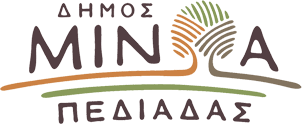 Αρκαλοχώρι, 10/04/2024Προς: ΜΜΕΔΕΛΤΙΟ ΤΥΠΟΥΤη Δευτέρα 22 Απριλίου η κλήρωση του 3ου Final Four με οικοδεσπότη το Δήμο Μινώα Πεδιάδας Mε οικοδεσπότη το Δήμο Μινώα Πεδιάδας, θα πραγματοποιηθεί τη Δευτέρα 22 Απριλίου και ώρα 18:30 στο «Lithos Place» στο Αρκαλοχώρι, η κλήρωση των αγώνων του 3ου Final Four Κυπέλλου ΕΠΣΗ. Πρόκειται για μια κορυφαία εκδήλωση στο πλαίσιο της φετινής διοργάνωσης, την οποία θα τιμήσουν προσκεκλημένοι και πρόσωπα του ποδοσφαίρου. Στην κλήρωση θα συμμετέχουν οι τέσσερις φιναλίστ του Final Four και συγκεκριμένα τα σωματεία Αλμυρός, ΠΟΑ, Ηρόδοτος και ΠΑΝΟΜ. Η κληρωτίδα θα αναδείξει τα δύο ζευγάρια των ημιτελικών, όπως και σε ποιο γήπεδο εκ των Θραψανού και Καστελλίου θα αγωνιστεί το καθένα, διεκδικώντας την πρόκριση για τον τελικό που θα πραγματοποιηθεί την Κυριακή 12 Μαΐου στο Στάδιο Αρκαλοχωρίου. Η ΕΠΣΗ και η Επιτροπή Κυπέλλου, προσκαλούν τους εκπροσώπους των Σωματείων που θα αγωνιστούν στο 3ο Final Four να παραστούν στην διαδικασία της κλήρωσης.